План – конспект воспитательного мероприятия по теме:«Герои никогда не умирают, герои в нашей памяти живут!».День памяти юного героя-антифашиста.Цель:  - воспитание патриотизма и любви к Родине. Приобщение кадет к традициям и истории Отечества. Осмысление себя как гражданина общества.Задачи:Образовательные:- расширить представление воспитанников о Великой Отечественной войне;- ознакомить воспитанников с историей Международного дня юного героя-антифашиста.Воспитывающие:- формировать положительную оценку духовного подвига советского народа;- воспитывать благодарное отношение к подвигу защитников Родины, уважение к людям старшего поколения.Развивающие:- развивать способность к критическому осмыслению различных трактовок военных событий, - развивать чувство патриотизма, гражданственности. Использование современных образовательных технологий:- Информационно-коммуникационная технология с элементами здоровье-сберегающей технологии, элементами технологии развития критического мышления и элементами технологии творческой мастерской.Методическое оснащение: мультимедийная доска, компьютер, программное обеспечение MS Power Point, презентация, видеоматериалы, музыкальное сопровождение.Ход мероприятия:Вступление. II. Основной этап. III. Заключение.Вступление.(Слайд № 1)Ведущий 1. (Слайд № 2 – ролик 1 «Облака»)Над землёй бушуют травы,Облака плывут как павы.А одно, вон то, что с права,Это – Я.И мне не надо славы…Ничего уже не надо мне.И тем, плывущим рядом.Нам бы жить…А мы плывем по небу.Эта боль не убывает.Где же ты – вода живая?Ах, зачем война бывает?Ах, зачем, зачем нас убивают?А дымок над отчей крышейВсе бледней, бледней и выше.Мама, мама! Ты услышишь голос мой.Все дальше он и тише.Мимо слез, улыбок мимоОблака плывут над миром.Войско их не поредело.Облака…Нет им предела.Ведущий 2.Здравствуйте. Сегодня наше мероприятие посвящено Международному дню юного героя-антифашиста и участие в нем примут:- воспитанники МБОУ ДО МО г. Краснодар «Детский морской центр им. Ф.Ушакова», руководитель Александр Кастовский;- ансамбль «Жемчужина» объединения «Бриз», художественный руководитель Кузенкова Ирина Михайловна, концертмейстер Пастухова Елена Владимировна;- ансамбль «Родничек» объединения «Южный берег», художественный руководитель Губа Людмила Ильинична.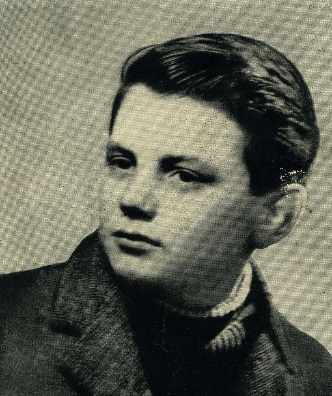 Основной этап.Ведущий 1.	(Слайд № 3)С 1964 года во всём мире отмечается День юного героя-антифашиста. Он был утверждён Международной Ассамблеей ООН в честь погибших на антифашистском митинге в 1962 г. парней: пятнадцатилетнего парижанина Даниэля Фери  (Слайд № 4) и иракского борца против насилия в своей стране Фадыла Джамаля (Слайд № 5), который скончался от пыток в одной из тюрем Багдада в 1963 году. 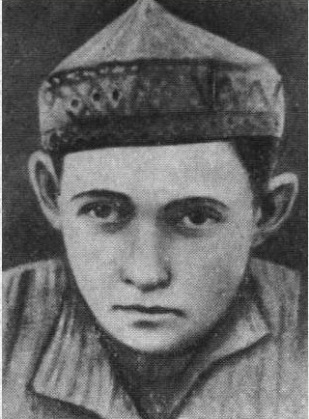 Оба мальчика погибли 8 февраля с разницей в один год. А за 21 год до этого в разных странах мира именно в этот день произошли подобные трагедии. Во Франции, 8 февраля 1943 года, были замучены пятеро отважных мальчишек-подпольщиков из Парижа. В Советском Союзе, в этот день, были расстреляны участники краснодонской организации «Молодая гвардия»Именно эти роковые совпадения послужили тому, что день 8 февраля и стал Днём памяти юного героя-антифашиста.Ведущий 2. (Слайд № 6)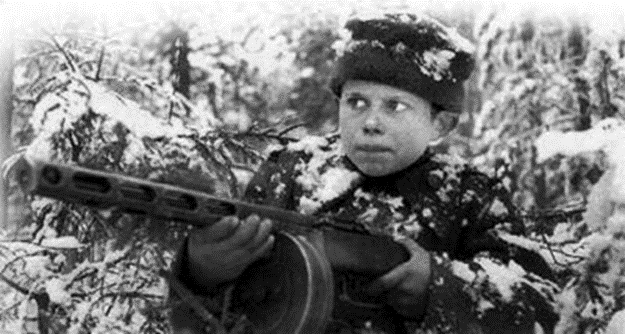 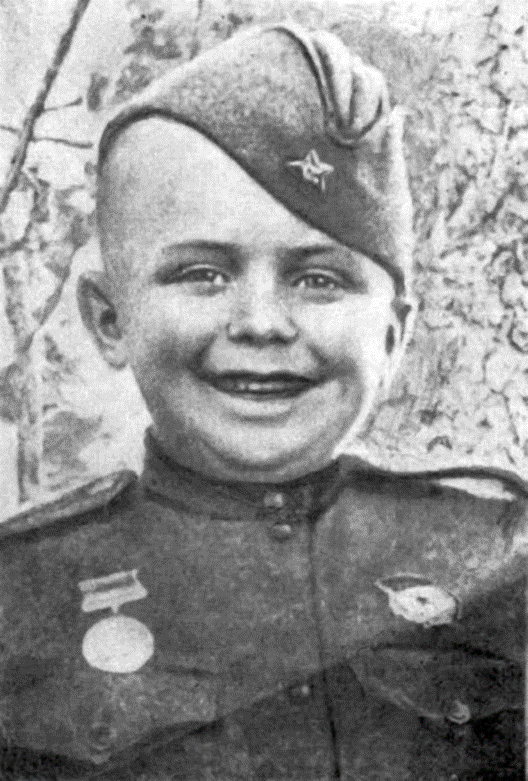 У войны не детское лицо – это знают все. Но многим ли известно, сколько раз пересекались дети и война?В России 8 февраля вспоминают советских мальчишек и девчонок, которые плечом к плечу со взрослыми встали на защиту страны во времена Великой Отечественной войны.Их было так много, этих юных героев, что память не смогла сохранить все имена. Известные и неизвестные маленькие герои Великой войны, они тысячами сражались и гибли на фронтах и в оккупации. Они стреляли из одного окопа: взрослые солдаты и вчерашние школьники. Они взрывали мосты, колонны с фашистской бронетехникой, закрывали своей грудью боевых товарищей. Они становились бесстрашными подпольщиками, совершая опасные диверсии и помогая укрывать раненых бойцов. Они каждый день рисковали жизнями, и не всем удавалось выжить в мясорубке страшной войны.И на суше, и на море, и над облаками...Пионеры и комсомольцы, городские и деревенские, эти мальчики и девочки на весь мир прославили героизм и несгибаемое мужество советского народа. Юные патриоты громили врага и на суше, и на море, и в воздухе.Маленькие герои большой войны.Невозможно перечислить всех наших рано повзрослевших солдат Второй Мировой. Но при одной мысли о том, что они совершили во имя победы в свои 12-17 лет, захлёстывает гордость за страну, воспитавшую таких «орлят».Горечь сжигает наши сердца от сознания того, как коротки были их жизни, как нелепо умирать в 14 лет, так и не успев повзрослеть. Кажется, нигде в мировой истории не зафиксировано такого массового героизма детей и подростков, как в Советской России во время Великой Отечественной войны.Сегодня мы вспомним юных кубанских героев. Их имена широко не известны, но память о них вечно живет в сердцах земляков.(Слайд № 7 – ролик 2 «Юные Герои»).Кадет Власенко Игорь (земляк героев). Виталий и Елена Голубятниковы. (Слайд № 8).Виталий родился 30 ноября 1930 года в станице Брюховецкая, а погиб 10 февраля 1943 года.Елена родилась 18 февраля 1928 года, погибла 10 февраля 1943 года.Во время оккупации станицы Брюховецкой пионер Виталий Голубятников и его сестра Лена ценой своих жизней спасли советских разведчиков.В феврале 1943 года по улицам станицы отступали немецкие войска. Слышался грозный гул советских пушек. Жители станицы ждали своих освободителей. Улицы были безлюдны.Брат и сестра вышли, чтобы встретить советских воинов. Вдруг Виталий увидел, что группа немецких автоматчиков спряталась в старом сарае. Ребята поняли, что это была засада, и решили предупредить красноармейцев об опасности. Терять нельзя было ни минуты, так как в конце улицы уже появились разведчики, а за ними показалась большая группа наших солдат. Мгновение – и разведчиков сразит автоматная очередь немцев. Что же делать? Решение пришло сразу. Виталий выхватил из кармана пионерский галстук, выскочил на середину улицы и стал им махать над головой, предупреждая о засаде. Он изо всех сил бежал к советским бойцам, крича об опасности. Ударила автоматная очередь и сразила Виталия. Он упал. Не долго думая, сестра подбежала к брату, подхватила красный галстук, и, размахивая им, побежала навстречу красноармейцам. И тоже была убита немецкими автоматчиками. Разведчики увидели сигнал, предупреждающий об опасности. Юные герои ценой своих жизней спасли жизни десяткам советских солдат.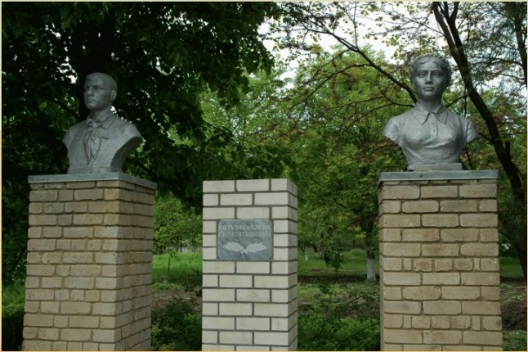 Во дворе школы № 3 станицы Брюховецкой стоят бюсты Виталия и Лены Голубятниковых. (Слайд № 9).Ведущий 1. Виктор Новицкий (1927 – 1942 гг.) (Слайд № 10).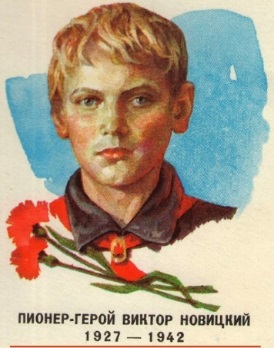 (Слайд № 11 – ролик 3 «Витя Новицкий»).Сентябрьские дни 1942 года. Потом будут говорить об этом времени как о начале героической обороны г. Новороссийска.Непрерывные обстрелы и бомбежки не давали в тот день даже выйти из подвала, где Витя Новицкий сидел вместе с сестренкой и братишкой. Никто не заметил, как он исчез.Пулеметные очереди слышались со стороны башни. И автоматные очереди фашистов. Витя пробрался в башню. «Максим» неожиданно замолчал. Убиты друзья-моряки. А ящик с пулеметными лентами еще целехонек. Скорее зарядить...Вон из-за дома показались фашисты. Ага, боитесь? Ну, подойдите поближе!Четко заговорил пулемет в Витиных руках. Смялись фигурки в грязно-зеленых мундирах, упали.Два часа задерживал Витя роту фашистов... Разъяренные, пробрались, наконец, они в башню, откуда стрелял Витя, облили его спиртом, подожгли и выбросили вниз...В городе Новороссийск одна из улиц носит имя юного героя.Кадет Мясников Руслан (земляк героя).Виктор Чаленко (1928-1943 гг.). (Слайд № 12).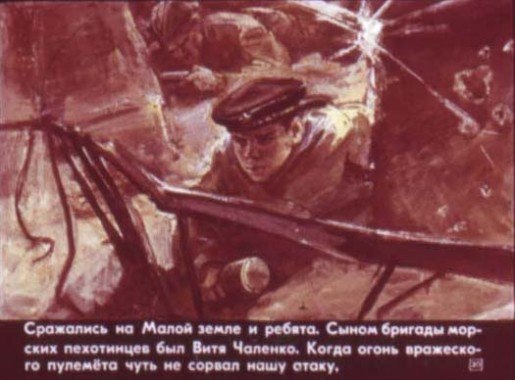 Воспитанник 83-й бригады морской пехоты Черноморского флота Викторе Чаленко.Он был родом из города Ейска и с детства мечтал стать моряком. Оказавшись в рядах морских пехотинцев, подросток принял участие в боях под станцией Шапсугской. 7 октября 1942 года Виктор забросал гранатами пулеметный расчет немцев, который не давал роте выйти на исходный рубеж. На следующий день он еще раз отличился: вплотную подполз к вражеским окопам и забросал гранатами пять вражеских солдат. В феврале 1943 года Виктор Чаленко, будучи уже награжденным орденом Красной Звезды, высаживался в составе морского десанта, возглавляемого майором Цезарем Куниковым, на легендарную Малую Землю. В бою за опорный пункт он снова очень помог родной роте. Куниковцы были прижаты огнем вражеского дзота. Витя бросился вперед и уничтожил расчет дзота гранатами. В том же бою он пал смертью храбрых… Посмертно его наградили орденом Красного Знамени. В кармане его гимнастёрки нашли блокнот. Там было записано: “Счёт фронта: пулемётов 2, фрицев 14, танк 1… Если погибну, прошу зайти ко мне домой в г. Ейск и рассказать моей старушке, что её сын погиб за освобождение своей родной Отчизны… Дайте бескозырку ей… Моряк от роду 15 лет Чаленко Виктор”.Кадет 1. (Слайд № 13)Юные безусые герои,Юными остались вы навек.Перед вашим вдруг ожившим строемМы стоим, не поднимая век.Боль и гнев сейчас тому причиной,Благодарность вечная вам всем,Маленькие стойкие мужчины,Девочки, достойные поэм.Кадет 2. (Слайд № 14)Сколько вас? Попробуй перечислить,Не сочтёшь, а, впрочем, всё равно,Вы сегодня с нами,В наших мыслях,В каждой песне, лёгком шуме листьев,Тихо постучавшихся в окно.Ведущий 1.Прошу почтить память героев минутой молчания. (Слайд № 15 – ролик 4 «Вечный огонь»).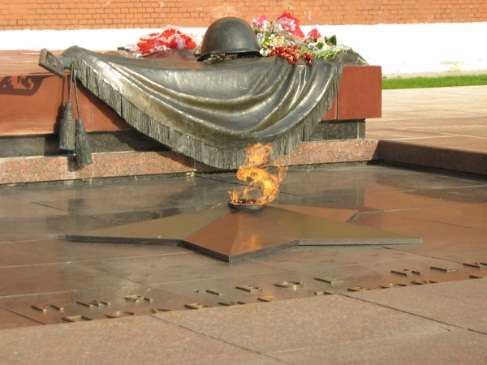 Ведущий 2.А сейчас предоставим слово нашим гостям, которые пришли с творческой программой.Заключение. Ведущий 1.Ребята, вот и подошло к концу наше мероприятие, посвященное героям   -   антифашистам.  Мы   надеемся, что имена героев останутся в вашей памяти  навсегда. Презентация к воспитательному мероприятию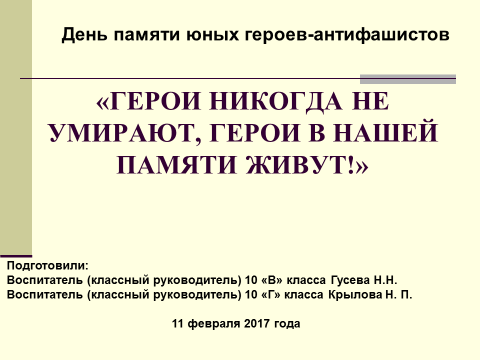 Слайд № 1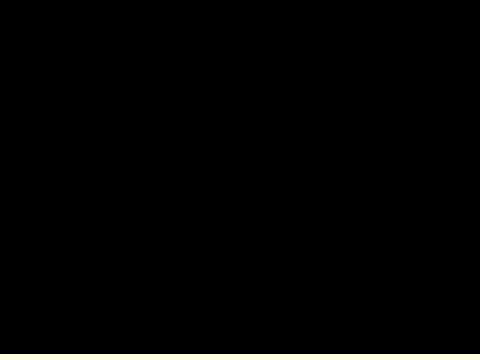 Слайд № 2(ролик «Облака»)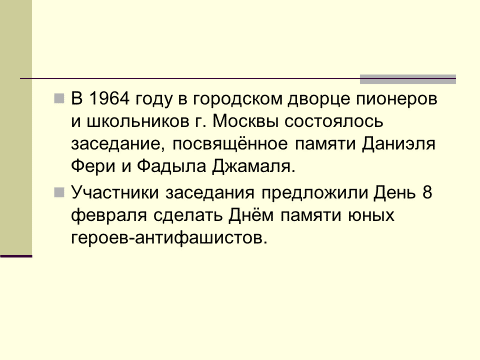 Слайд № 3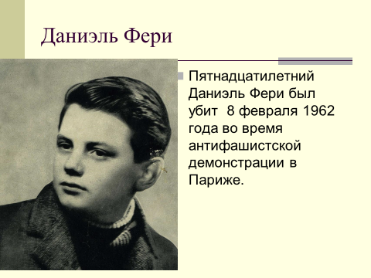 Слайд № 4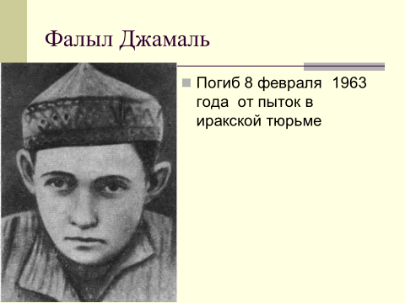 Слайд № 5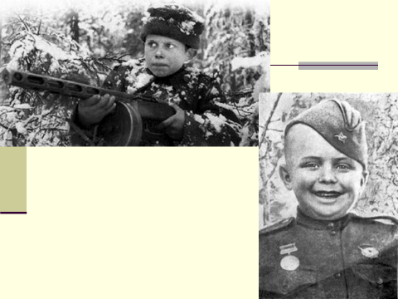 Слайд № 6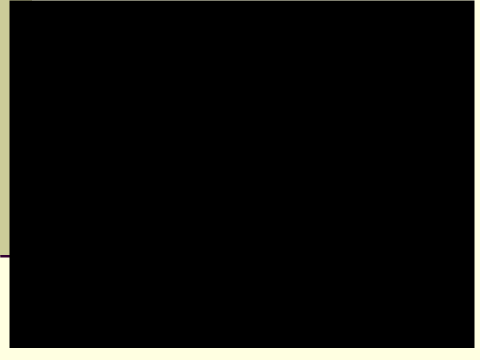 Слайд № 7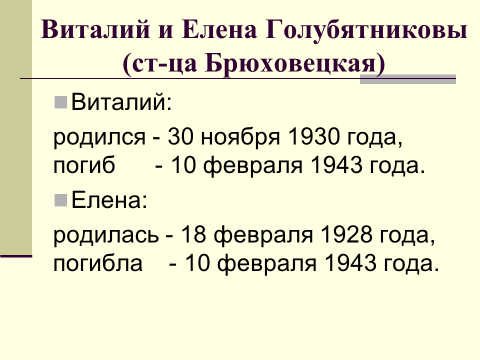 Слайд № 8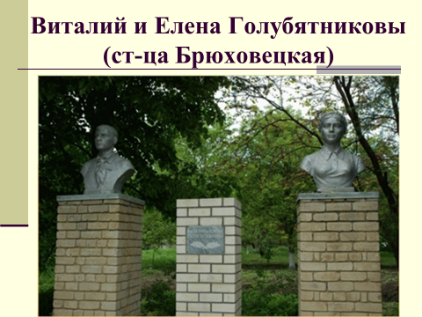 Слайд № 9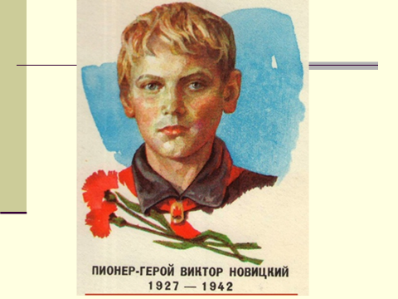 Слайд № 10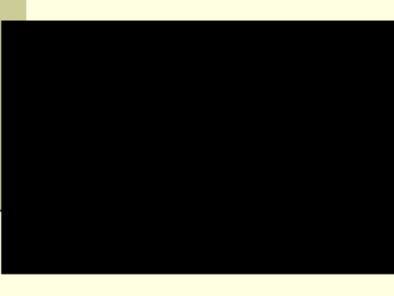 Слайд № 11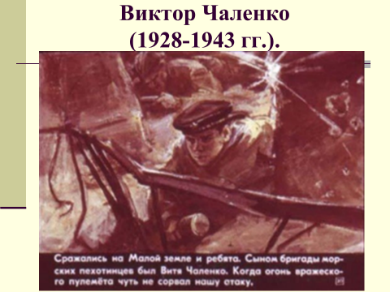 Слайд № 12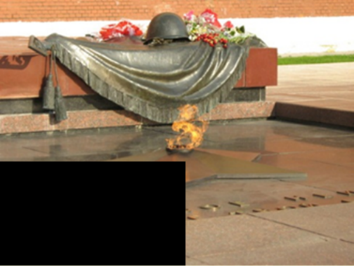 Слайд № 13